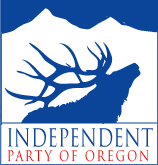 Dear candidate,Thank you for your interest in the Independent Party of Oregon (IPO) 2020 Nominating Caucus.  For legislative and for local offices, this is a two-step process:1)    Submit this application and questionnaire.  All applications must be complete in order to be considered.  No application will be considered complete that includes an unfilled required response.2)    Candidates who are qualified will participate in the 2020 Nominating Caucus. The caucus will meet on one or more dates between July 16th and July 31st to select our candidates.Completed applications are due by 8 pm on Friday, July 10th.  Please email your completed application to contact@indparty.comCandidates who are members of the Independent Party of Oregon who submit a complete application will be automatically qualified to seek an IPO nomination for the 2020 general election.Candidates who are not members of the Independent Party of Oregon are not automatically qualified to seek an IPO nomination. Applications of non-members will be vetted by the State Council for completeness and to determine whether the candidate is a legitimate representative of the party’s interest.The applications of all qualified candidates will be forwarded to our Nominating Caucus.  Additional information will be provided to those candidates at that time.Sincerely,Rob Harris
IPO Co-Chair2020 QUESTIONNAIRE* indicates required answer. I.                  Personal Information*Candidate Name: ____________________________________________*Office Sought:  ______________________________________________* Party Membership (if any): ____________________________________*Primary Campaign Contact: ____________________________________*Personal Email:  ______________________________________________*Campaign Email:  _____________________________________________Personal Phone:  _______________________________________________* Campaign Phone: _____________________________________________II.    Background and Short Answer (please attach a separate sheet)1)    * Why do you want the Independent Party nomination or cross-nomination?2)    * List every group endorsement you have received during this election cycle. (Note:  This includes any public endorsement, regardless of whether the group submitted an SEL statement for the Voters Pamphlet.)3)    * What major policies would you pursue in elected office?4)    * Have you generally supported or opposed IPO-backed policies at the Oregon legislature?  What?5)   Feel free to attach additional information you believe is relevant to your application.III.  Yes/No Questions1)  	*Immigration:   Do you support the rights of DACA qualified individuals to lawfully remain in the United States and receive a path to citizenship?  YES   |   NO 2)  	*Abortion:  	Do you support a woman’s fundamental right to choose to have an abortion, as established by current US Supreme Court precedent?YES   |   NO 3)  	*Climate Change and Environment: Do you believe that human activity is a primary cause of climate change?YES   |   NO (3a) * Do you believe that serious and prompt measures are required in response to climate change?YES   |   NO 4)  	*Contribution limits:   Will you vote for a bill that limits campaign contributions to all political candidates in Oregon to the same limits that exist in Washington ($2,000 in statewide race; $1,000 in legislative race)?YES   |   NO 5)  	*Independent Redistricting   Would you support creation of  an independent redistricting commission to prevent gerrymandering of Oregon congressional and legislative districts?YES   |   NO 6)  	*Initiative and Referendum  Would you support enabling Oregon voters to sign initiative, referendum, and recall petitions electronically, as COVID-19 precautions makes signature gathering in person nearly impossible?YES   |   NO  